Assembly Mennonite Church
December 10, 2017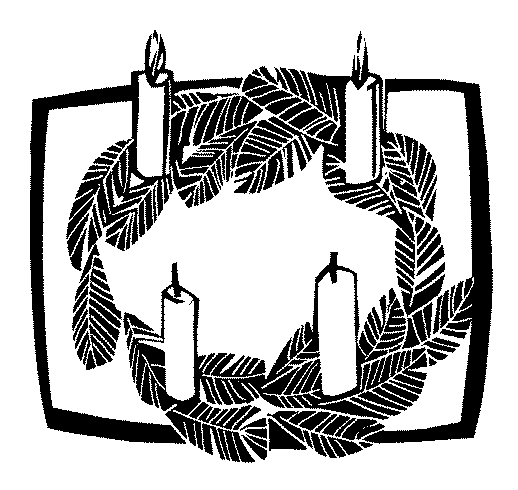 Advent 2 - Let it be so!		GATHERINGMusic for gatheringCall to worshipL: Awake!  The invitation to carry light comes from the voice who cries out for a 	smooth way through wild placesP: O God,  your call is hard. How can we who are weak smooth the rough and rugged places?L: Quiet our questioning soulsP: Lead us into your presence so that all can see your way.  Let it be soAdvent processional - Christe, Lux Mundi (handout)WelcomeEXPECTINGConfession and AffirmationHWB 175 O Savior, rend the heavensHWB 180 The angel Gabriel OFFERING Covenanting of Harold MetzlerOffering:  STS 15 Hope is a candleHEARING THE WORDChildren’s TimeHoly baby, Holy child (handout)Psalm 85:1-2, 8-13HWB 178 Come, thou long-expected JesusMark 1:1-8 SermonRESPONDINGSilenceMusic for reflection,    We Come Sharing from our livesPrayerSENDINGBenedictionHWB 430 God be with you 1st Hour participants: Alan Greaser, song leader; Elisa Kurtz, Eva Lake Rittenhouse, Alta Good-Elliott, Ayo Oladipo, Advent processional; Anna Yoder Schlabach, worship leader; Lois Kaufmann, children’s time, Aaron Sawatsky Kingsley, sermon; Michael Miller, Danny Aramouni, scripture readers; Tom Kauffman, pastoral prayer; Bethany Swope, Lois Kaufmann, visuals; Wilma Harder, Mary Gilbert, Marna Mateer, small group Ad Lib, musicians. 2nd Hour: Messiah Sing followed by a fellowship meal. All are welcome!